Stronger Communities Programme Round 8Expression of Interest Form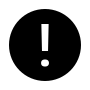 Organisation detailNominee Contact DetailsProject InformationOrganisation nameWhere you have a sponsor arrangement, this must be the name of the sponsor organisation who is eligible to apply. ABNWhat type of entity are you?You may be required to provide proof of incorporation if applicable. Incorporated Not-for-profit Organisation State government agency that is a fire service,   country fire authority, state emergency service or similar Local Governing Body eg. Local council (This will limit your grant to 50% of eligible project expenditure)  Incorporated Not-for-profit Organisation State government agency that is a fire service,   country fire authority, state emergency service or similar Local Governing Body eg. Local council (This will limit your grant to 50% of eligible project expenditure)  Incorporated Not-for-profit Organisation State government agency that is a fire service,   country fire authority, state emergency service or similar Local Governing Body eg. Local council (This will limit your grant to 50% of eligible project expenditure) Are you a trustee on behalf of a trust?If yes, please provide both the Trust and the Trustee’s ABN. Circle the correct answer.Yes                           NoTrust ABN:      Trustee ABN:  Yes                           NoTrust ABN:      Trustee ABN:  Yes                           NoTrust ABN:      Trustee ABN:  Are you charity registered with the Australian Charities and Not-for-profits Commission (ACNC)?Yes                           NoYes                           NoYes                           NoAre you registered for GST? Yes                           No Yes                           No Yes                           NoOrganisation Address Line 1Organisation Address Line 2Organisation SuburbOrganisation StateOrganisation Post CodeNamePosition in organisationEmail AddressTelephone numberMobile numberAddress Line 1Enter ‘as above’ if using the organisation addressAddress Line 2Enter ‘as above’ if using the organisation addressSuburbEnter ‘as above’ if using the organisation addressStateEnter ‘as above’ if using the organisation addressPost CodeEnter ‘as above’ if using the organisation addressProject titleProject descriptionWhat are your key project activities and outcomes?Project outcome/Why is the project important?Explain how your project supports and encourages local community participation and delivers social benefits to the local community.% of project value undertaken    at siteProject Site LocationAddress Line 1Please ensure this street address is within the nominating electorate.Project Site LocationAddress Line 2Please ensure this street address is within the nominating electorate.Project Site LocationSuburbPlease ensure this street address is within the nominating electorate.Project Site LocationStatePlease ensure this street address is within the nominating electorate.Project Site LocationPost CodePlease ensure this street address is within the nominating electorate.